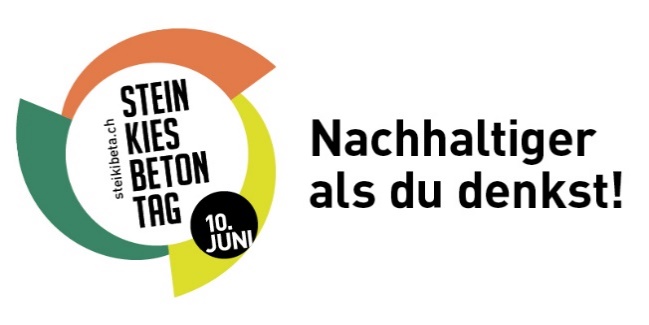 FahrplanBalzers – Sennwald – Schaan – Balzers       Bitte beachten Sie die Anzeigen an den Bussen.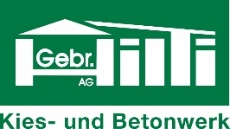 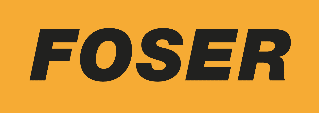 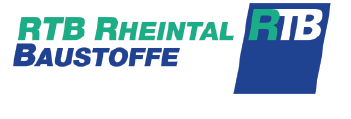 FahrplanSchaan – Sennwald – Balzers– Schaan       Bitte beachten Sie die Anzeigen an den Bussen.AbfahrtVonNach10.30 UhrFoser AG, BalzersRTB, Sennwald11.00 UhrRTB, SennwaldGebr. Hilti, Schaan11.30 UhrGebr. Hilti, SchaanFoser AG, Balzers12.00 UhrFoser AG, BalzersRTB, Sennwald12.30 UhrRTB, SennwaldGebr. Hilti, Schaan13.00 UhrGebr. Hilti, SchaanFoser AG, Balzers13.30 UhrFoser AG, BalzersRTB, Sennwald14.00 UhrRTB, SennwaldGebr. Hilti, Schaan14.30 UhrGebr. Hilti, SchaanFoser AG, Balzers15.00 UhrFoser AG, BalzersRTB, Sennwald15.30 UhrRTB, SennwaldGebr. Hilti, Schaan16.00 UhrGebr. Hilti, SchaanFoser AG, Balzers16.30 UhrFoser AG, BalzersRTB, SennwaldAbfahrtVonNach10.30 UhrGebr. Hilti, SchaanRTB, Sennwald11.00 UhrRTB, SennwaldFoser AG, Balzers11.30 UhrFoser AG, BalzersGebr. Hilti, Schaan12.00 UhrGebr. Hilti, SchaanRTB, Sennwald12.30 UhrRTB, SennwaldFoser AG, Balzers13.00 UhrFoser AG, BalzersGebr. Hilti, Schaan13.30 UhrGebr. Hilti, SchaanRTB, Sennwald14.00 UhrRTB, SennwaldFoser AG, Balzers14.30 UhrFoser AG, BalzersGebr. Hilti, Schaan15.00 UhrGebr. Hilti, SchaanRTB, Sennwald15.30 UhrRTB, SennwaldFoser AG, Balzers16.00 UhrFoser AG, BalzersGebr. Hilti, Schaan16.30 UhrGebr. Hilti, SchaanRTB, Sennwald